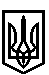 ТРОСТЯНЕЦЬКА СІЛЬСЬКА РАДАСТРИЙСЬКОГО РАЙОНУ ЛЬВІВСЬКОЇ ОБЛАСТІХVIII сесія VІІІ скликанняР І Ш Е Н Н Я22 вересня  2021 року                                 с. Тростянець		                         № ПРОЄКТПро розроблення технічної документації з нормативної грошової оцінки земельних ділянок, які перебувають в оренді ТзОВ «Енергія-Новий Розділ» за межами населеного пункту с. Дуброва   Відповідно до статей 12, Земельного Кодексу України,  пункту 34 частини першої статті 26 Закону України «Про місцеве самоврядування в Україні», враховуючи висновок постійної комісії сільської ради з питань земельних відносин, будівництва, архітектури, просторового планування, природних ресурсів та екології,  сільська радав и р і ш и л а:  1. Розробити технічну документацію з нормативної грошової оцінки земельних ділянок КН 4623087600:14:000:0123; КН 4623087600:14:000:0128; 4623087600:14:000:0129; КН 4623087600:14:000:0127; КН 4623087600:14:000:0125; КН 4623087600:14:000:0124;                      КН 4623087600:14:000:0120; КН 4623087600:13:000:0684; КН 4623087600:13:000:0683;                  КН 4623087600:14:000:0122; КН 4623087600:14:000:0121; КН 4623087600:14:000:0126;                     КН  4623087600:13:000:0686; КН 4623087600:13:000:0685; КН 4623087600:02:002:0128 які перебувають в оренді ТзОВ «Енергія- Новий Розділ» за межами населеного пункту                            с. Дуброва.              2.  Контроль за виконанням рішення покласти на постійну комісію з питань земельних відносин, будівництва, архітектури, просторового планування, природних ресурсів та екології  (голова комісії І. Соснило).Сільський голова                                                          		             Михайло ЦИХУЛЯК